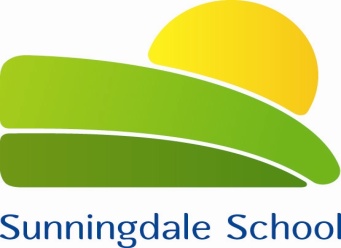 HYDRO THERAPY POOL LIFEGUARDPERSON SPECIFICATION ESSENTIALMETHOD OF ASSESSMENTQualification/trainingA reasonable standard of education.To hold a relevant lifeguard qualificationApplication formExperienceExperience of working with children including those with a learning disability.Application formInterviewKnowledgeKnowledge of health and safety issues surrounding the use of a pool.Knowledge of pool ‘operations’Application formInterviewSkillsAbility to relate to children and adults.Ability to work as part of a team.Effective communication skills.Ability to follow advice and guidance from line managerAn ability to promote and safeguard all childrenApplication formInterviewPersonal AttributesFriendly, professional and respectful approach.Energetic and enthusiastic.Patient and empathetic. A commitment to personal professional developmentInterview